CONTRACTOR’S CERTIFICATE OF SHOP DRAWING QUALITY CONTROL – FABRICATED BRIDGE COMPONENTS (Structural Steel Diaphragms, Expansion Devices, Railings and Bearing Assemblies)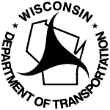 Wisconsin Department of TransportationDT2327        7/2018The Wisconsin Department of Transportation places all responsibility for quality review of shop drawings on the Contractor. With each shop drawing submittal and resubmittal, the Contractor must include this certification that the following items have been checked on Shop Detail Drawings.STATEMENT OF CERTIFICATIONI hereby certify that the attached shop drawings have been reviewed as indicated above.(Contractor Company Name)	(Fabricator Company Name)X		X	(Authorized Contractor Signature)	(Date)	(Fabricator Reviewer Signature)	(Date)(Title)	(Title)(Print Name)	(Print Name) Original	 Revision Number      	Project IDStructure NumberHighwayCountyProject NameProject NameRegion ContactRegionDesign EngineerDesign EngineerContractor Shop Drawing Submittal Ref. No.Contractor Shop Drawing Submittal Ref. No.Shop drawings submitted with this certificate incomplete, or missing, will be rejected.Shop drawings submitted with this certificate incomplete, or missing, will be rejected.InitialsItem1. Principal controlling dimensions2. Size and length of plates, shapes, pipes and tubes3. Splice details4. Number, size and spacing of bolts5. Weld sizes, locations and types6. Weld Procedure Specification (WPS) number included on weld symbols7. Surface cleaning and surface profile notes and specifications8. Coating system specifications, thickness and product name9. List of materials designations and conformance to contract plans and standard drawings10. Incorporation of all necessary revisions into the shop detail drawings11. All “contractor verify” or “field verify” queries resolved12. Compliance with Wisconsin DOT standard specifications and project-specific requirements13. Constructability of curved sections (railings)14. Minimum number of posts per rail sections (railings)15. Vent/drain holes are detailed, if applicable (railings)16. Border sheet information (Wisconsin project and structure ID, fabricator job number)